Добрый день! Представляем вам нашу продукцию в городе Москва:

Сардина иваси 70+ короб , Пётр 1, дата производства 18,09-29,09,21 год , продление на 6 мес , 65 р на 19,5 т
Сардина иваси короб 20 кг, Бочкарев , 3 пласта , майская 73 р
Сардина 70+ , короб, Эл вес , Ерофей , майская , 85 р
Сардина иваси лунтос , короб , май июнь 62р
Минтай БГ 25-,(штучной заморозки РЫБКОЛХАМ), Короб 126.50р
Филе Сельди L ,135 р короб, февраль ;
Горбуша нр 21 года до 01,2023: 225 р объём 20 тн на МСК ;
Сельдь т/о короб, июль (200-300) 65 р

Любая рыбная продукция под заказ с ДВ
(ищем по всей стране) гибкая система оплаты.
Компания ООО «Мега-Фиш» ИП Ярунин
Звоните, пишите Константин +7-903-912-89-72 WhatsApp, эл. почта mega-fish@mail.ru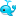 